О прекращении полномочийглавы администрации городаЛукоянова Лукояновского муниципального района Нижегородской областиВ соответствии с пунктом 2 статьи 37 Федерального закона от 06.10.2003 № 131 -ФЗ "Об общих принципах организации местного самоуправления в Российской Федерации", пунктом 7 статьи 16 Федерального закона от 02.03.2007 № 25-ФЗ "О муниципальной службе в Российской Федерации", статьей 39 Устава муниципального образования - городское поселение «Город Лукоянов» Лукояновского района Нижегородской области,ГОРОДСКАЯ ДУМА РЕШИЛА:В связи с истечением срока полномочий Городской Думы муниципального образования - городское поселение «Город Лукоянов» Лукояновского района Нижегородской области предыдущего созыва, принявшей решение о назначении на должность главы местной администрации, считать полномочия Большаковой Ирины Михайловны в должности главы администрации города Лукоянова Лукояновского муниципального района Нижегородской области прекращенными.Настоящее решение вступает в силу со дня принятия.Глава местного самоуправления города                                                  С.А. КОТИКОВ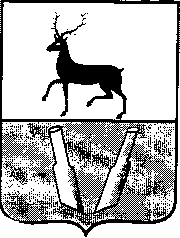  Городская Дума муниципального образования -городское поселение « Город Лукоянов» Лукояновского района Нижегородской областир е ш е н и еОт30 марта  2016г                                                                         № 9*От30 марта  2016г                                                                         № 9*